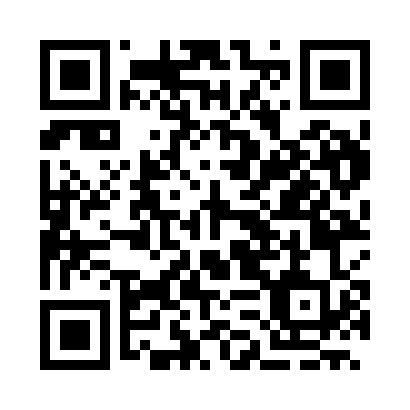 Prayer times for Khurlets, BulgariaWed 1 May 2024 - Fri 31 May 2024High Latitude Method: Angle Based RulePrayer Calculation Method: Muslim World LeagueAsar Calculation Method: HanafiPrayer times provided by https://www.salahtimes.comDateDayFajrSunriseDhuhrAsrMaghribIsha1Wed4:236:171:226:218:2810:142Thu4:216:151:226:218:2910:153Fri4:196:141:226:228:3010:174Sat4:176:121:216:238:3110:195Sun4:156:111:216:238:3210:216Mon4:136:101:216:248:3310:237Tue4:116:081:216:258:3510:248Wed4:096:071:216:258:3610:269Thu4:076:061:216:268:3710:2810Fri4:056:051:216:278:3810:3011Sat4:036:041:216:278:3910:3112Sun4:016:021:216:288:4010:3313Mon4:006:011:216:298:4110:3514Tue3:586:001:216:298:4210:3715Wed3:565:591:216:308:4310:3816Thu3:545:581:216:318:4510:4017Fri3:525:571:216:318:4610:4218Sat3:515:561:216:328:4710:4419Sun3:495:551:216:328:4810:4520Mon3:475:541:216:338:4910:4721Tue3:455:531:216:348:5010:4922Wed3:445:521:216:348:5110:5023Thu3:425:521:216:358:5210:5224Fri3:415:511:226:358:5310:5425Sat3:395:501:226:368:5410:5526Sun3:385:491:226:368:5510:5727Mon3:365:491:226:378:5610:5828Tue3:355:481:226:388:5611:0029Wed3:345:471:226:388:5711:0130Thu3:325:471:226:398:5811:0331Fri3:315:461:226:398:5911:04